 Проект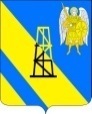 АДМИНИСТРАЦИЯ КИЕВСКОГО СЕЛЬСКОГО ПОСЕЛЕНИЯКРЫМСКОГО РАЙОНАПОСТАНОВЛЕНИЕ        от  __.__.2020г.	                                                                                		 №  __                                                            село КиевскоеО заключении специальных инвестиционных контрактов от имени Киевского сельского поселения Крымского районаВ соответствии с Федеральными законами от 6 октября 2003 года № 131-ФЗ «Об общих принципах организации местного самоуправления в Российской Федерации», от 31 декабря 2014 года № 488-ФЗ «О промышленной политике в Российской Федерации» постановлением Правительства Российской Федерации от 16 июля 2015 года № 708 «О специальных инвестиционных контрактах для отдельных отраслей промышленности», Законом Краснодарского края от 25 июня 2015 года № 3206-КЗ «О промышленной политике в Краснодарском крае», постановлением главы администрации (губернатора) Краснодарского края от 9 января 2017 года № 4 «О заключении специальных инвестиционных контрактов от имени Краснодарского края»,  п о с т а н о в л я ю:1. Утвердить:1) Порядок заключения специального инвестиционного контракта от имени Киевского сельского поселения Крымского района (приложение № 1).2) Положение о комиссии по оценке возможности заключения специальных инвестиционных контрактов от имени Киевского сельского поселения Крымского района (приложение № 2).2. Главному специалисту администрации Киевского  сельского поселения Крымского района З.А.Гавриловой обнародовать настоящее постановление путем размещения на информационных стендах, расположенных на территории   Киевского сельского поселения Крымского района и разместить на официальном сайте администрации Киевского сельского поселения Крымского района в сети Интернет.3. Контроль за выполнением настоящего постановления оставляю за собой.4. Постановление вступает в силу со дня официального обнародования.Глава Киевского сельского поселения Крымского района                                                       Б.С.ШатунПриложение № 1к постановлению администрации Киевского сельского поселения Крымского районаот ______________ № _____ПОРЯДОКзаключения специального инвестиционного контракта от имени Киевского сельского поселения Крымского районаI. Общие положения1. Настоящий Порядок заключения специального инвестиционного контракта от имени Киевского сельского поселения Крымского района устанавливает порядок заключения специальных инвестиционных контрактов, заключаемых Киевским сельским поселением Крымского района (далее - Порядок).2. Специальный инвестиционный контракт заключается от имени Киевского сельского поселения Крымского района администрацией Киевского сельского поселения Крымского района (далее - уполномоченный орган) с юридическим лицом или индивидуальным предпринимателем, принимающими на себя обязательства в предусмотренный специальным инвестиционным контрактом срок своими силами или с привлечением иных лиц создать либо модернизировать и (или) освоить производство промышленной продукции на территории Киевского сельского поселения Крымского района (далее соответственно - инвестор, привлеченное лицо, инвестиционный проект).3. Специальный инвестиционный контракт заключается в целях решения задач и (или) достижения целевых показателей и индикаторов муниципальных программ Киевского сельского поселения Крымского района, в соответствующих сферах социально-экономического развития Киевского сельского поселения Крымского района, в рамках которых реализуются инвестиционные проекты.4. Типовая форма специального инвестиционного контракта утверждена постановлением Правительства Российской Федерации от 16 июля 2015 г. № 708 «О специальных инвестиционных контрактах для отдельных отраслей промышленности».5. Специальный инвестиционный контракт заключается на срок, равный сроку выхода инвестиционного проекта на проектную операционную прибыль, в соответствии с бизнес-планом инвестиционного проекта, увеличенному на 5 лет, но не более 10 лет.6. Решение о возможности (невозможности) заключения специального инвестиционного контракта на предложенных инвестором условиях принимается межведомственной комиссией по оценке возможности заключения специальных инвестиционных контрактов от имени Киевского сельского поселения Крымского района (далее также - комиссия).II. Перечень документов, представляемых в целях заключенияспециального инвестиционного контракта7. Для заключения специального инвестиционного контракта инвестор представляет в уполномоченный орган заявление (приложение к Порядку)), по форме, утвержденной уполномоченным органом, с приложением:7.1. Заверенных в установленном порядке копий документов, подтверждающих вложение инвестиций в инвестиционный проект в размере не менее 30 млн. рублей (кредитный договор или предварительный кредитный договор с финансированием инвестиционного проекта либо иные документы, подтверждающие размер привлекаемых инвестиций).7.2. Предлагаемого перечня мер стимулирования деятельности в сфере промышленности (далее - меры стимулирования) из числа мер, предусмотренных Законом Краснодарского края от 25 июня 2015 года № 3206-КЗ «О промышленной политике в Краснодарском крае», или мер поддержки субъектов деятельности в сфере промышленности, установленных иными нормативными правовыми актами Краснодарского края, муниципальными правовыми актами, которые заявитель предлагает включить в специальный инвестиционный контракт.7.3. Предлагаемого перечня обязательств инвестора и (или) привлеченного лица (в случае его привлечения).7.4. Бизнес-плана инвестиционного проекта, который должен содержать следующие сведения:а) о характеристиках промышленной продукции, производство которой создается или модернизируется и (или) осваивается в ходе исполнения специального инвестиционного контракта;б) о перечне мероприятий инвестиционного проекта;в) об объеме инвестиций в инвестиционный проект;г) о результатах (показателях), которые планируется достигнуть в ходе реализации инвестиционного проекта (ежегодные и итоговые показатели), включая в том числе:объем (в денежном выражении) произведенной и реализованной продукции (ежегодно на конец календарного года и к окончанию срока специального инвестиционного контракта);объем налогов, планируемых к уплате по окончании срока специального инвестиционного контракта;доля стоимости используемых материалов и компонентов (оборудования) иностранного происхождения в цене промышленной продукции, выпускаемой к окончанию срока специального инвестиционного контракта;количество создаваемых рабочих мест в ходе реализации инвестиционного проекта;иные показатели, характеризующие выполнение инвестором принятых обязательств.8. Заявление может быть подано инвестором:а) в электронном виде (скан копии) на адрес электронной почты администрации kievskoe@list.ru;б) на бумажном носителе.9. В случае участия привлеченного лица в заключении специального инвестиционного контракта, заявление, указанное в пункте 7 настоящего Порядка, должно быть подписано также привлеченным лицом.10. Для заключения специального инвестиционного контракта, в ходе которого создается или модернизируется производство промышленной продукции, инвестор в составе заявления с документами, указанными в пункте 7 настоящего Порядка, представляет документы, подтверждающие создание или модернизацию промышленного производства и создание рабочих мест, освоение на созданных (модернизированных) мощностях выпуска промышленной продукции и в обязательном порядке осуществление следующих расходов инвестиционного характера:10.1. На приобретение или долгосрочную аренду земельных участков под создание новых производственных мощностей (за исключением случаев, когда земельный участок, на котором реализуется инвестиционный проект, находится в собственности инвестора или привлеченных лиц).10.2. На разработку проектной документации.10.3. На строительство или реконструкцию производственных зданий и сооружений.10.4. На приобретение, сооружение, изготовление, доставку, расконсервацию и модернизацию основных средств (минимальная доля приобретаемого в ходе реализации инвестиционного проекта оборудования составляет не менее 25 процентов стоимости модернизируемого и (или) расконсервируемого оборудования), в том числе на таможенные пошлины и таможенные сборы, а также на строительно-монтажные и пусконаладочные работы.11. Подтверждающими документами, предусмотренными пунктом 10 настоящего Порядка, являются бизнес-план инвестиционного проекта, копия инвестиционного соглашения (соглашений) или предварительного договора (договоров) о реализации инвестиционного проекта, определяющих порядок участия третьих лиц в реализации инвестиционного проекта (при наличии).12. Для заключения специального инвестиционного контракта, в ходе которого осваивается производство промышленной продукции, отнесенной к промышленной продукции, не имеющей произведенных в Российской Федерации аналогов, инвестор в составе заявления с документами, указанными в пункте 7 настоящего Порядка, представляет документы, подтверждающие, что в ходе реализации инвестиционного проекта осваивается производство промышленной продукции, не имеющей произведенных в Российской Федерации аналогов, и копию инвестиционного соглашения (соглашений) или предварительного договора (договоров) о реализации инвестиционного проекта (при наличии).III. Порядок рассмотрения заявления и необходимых документов для заключения специального инвестиционного контракта13. Уполномоченный орган не позднее 5 рабочих дней со дня поступления документов, указанных в пунктах 7 - 11 настоящего Порядка, осуществляет проверку комплектности представленных документов.В случае непредставления полного комплекта документов уполномоченный орган в течение 3 рабочих дней со дня окончания проверки комплектности представленных документов направляет инвестору письменное уведомление о возврате документов с указанием оснований для возврата.14. При представлении полного комплекта документов уполномоченный орган проверяет их на соответствие требованиям, установленным пунктами 7 - 11 настоящего Порядка, в течение 10 рабочих дней со дня их представления в уполномоченный орган.При наличии замечаний к представленным документам уполномоченный орган в течение 3 рабочих дней со дня окончания проверки документов на соответствие требованиям, установленным пунктами 7 - 11 настоящего Порядка, возвращает документы инвестору без рассмотрения комиссией по оценке возможности заключения специальных инвестиционных контрактов от имени Киевского сельского поселения Крымского района (далее - Комиссия) с письменным обоснованием причин возврата.При отсутствии замечаний к представленным инвестором документам уполномоченный орган в течение 5 рабочих дней со дня окончания проверки документов на соответствие требованиям, установленным пунктами 7 - 11 настоящего Порядка, направляет их с предварительным заключением, подписанным руководителем уполномоченного органа, в комиссию для рассмотрения.Порядок подготовки предварительного заключения устанавливается уполномоченным органом.15. Комиссия в соответствии с Положением о Комиссии принимает решение о возможности (невозможности) заключения специального инвестиционного контракта на предложенных инвестором условиях.16. При подготовке, решения комиссия не вправе вносить изменения в перечень обязательств инвестора и (или) привлеченного лица, в предложенные инвестором характеристики инвестиционного проекта, указанные в пункте 7.3. настоящего порядка.17. Комиссия не позднее 60 рабочих дней со дня поступления в уполномоченный орган документов, указанных в пунктах 7 - 11 настоящего Порядка, подготавливает заключение, в котором содержится:17.1. Перечень мер стимулирования, осуществляемых в отношении инвестора и (или) привлеченного лица.17.2. Перечень обязательств инвестора и привлеченного лица (в случае его привлечения).17.3. Срок действия специального инвестиционного контракта.17.4. Результаты, которые планируется достигнуть в ходе реализации инвестиционного проекта, и измеряющие указанные результаты показатели (ежегодные и итоговые показатели).17.5. Характеристики промышленной продукции, производство которой создается или модернизируется и (или) осваивается в ходе исполнения специального инвестиционного контракта.17.6. Перечень мероприятий инвестиционного проекта.17.7. Объем инвестиций в инвестиционный проект.17.8. Решение комиссии о возможности (невозможности) заключения специального инвестиционного контракта.18. Комиссия принимает решение о возможности заключения специального инвестиционного контракта, в следующих случаях:18.1. Инвестиционный проект соответствует целям, указанным в пункте 4 настоящего Порядка.18.2. Указанные в заявлении инвестора меры стимулирования, предложенные в отношении инвестора (привлеченного лица), соответствуют законодательству Российской Федерации и законодательству Краснодарского края.19. Комиссия принимает решение о невозможности заключения специального инвестиционного контракта, в следующих случаях:19.1. Инвестиционный проект не соответствует целям, указанным в пункте 4 настоящего Порядка.19.2. Представленные инвестором заявление и документы не соответствуют пунктам 7, 10 - 12 Порядка.19.3. Ни одна из указанных в заявлении инвестора мер стимулирования, предложенных в отношении инвестора и (или) привлеченного лица, не соответствует законодательству Российской Федерации, законодательству Краснодарского края и (или) муниципальным правовым актам Киевского сельского поселения Крымского района.20. Заключение комиссии направляется уполномоченным органом в течение 10 рабочих дней со дня его получения лицам, участвующим в заключении специального инвестиционного контракта.При этом в случае принятия комиссией решения о возможности заключения специального инвестиционного контракта одновременно с заключением комиссии уполномоченный орган направляет проект специального инвестиционного контракта, составленный уполномоченным органом с учетом указанного заключения комиссии и утвержденной Правительством Российской Федерации типовой формы.21. Инвестор и привлеченное лицо (в случае его привлечения) в течение 10 рабочих дней со дня получения проекта специального инвестиционного контракта направляют в уполномоченный орган подписанный специальный инвестиционный контракт, либо оформленный в письменном виде отказ инвестора или привлеченного лица (в случае его привлечения) от подписания специального инвестиционного контракта, либо протокол разногласий (по вопросам, не касающимся условий специального инвестиционного контракта, содержащихся в заключении).22. В течение 10 рабочих дней со дня получения протокола разногласий уполномоченный специалист проводит переговоры с инвестором или привлеченным лицом (в случае его привлечения) для урегулирования таких разногласий, подписания специального инвестиционного контракта на условиях, указанных в заключении комиссии, содержащем решение о возможности заключения специального инвестиционного контракта, либо получения отказа инвестора или привлеченного лица от подписания специального инвестиционного контракта.23. В случае неполучения уполномоченным органом в течение 20 рабочих дней со дня направления инвестору и привлеченному лицу (в случае его привлечения) решения комиссии о возможности заключения специального инвестиционного контракта и проекта специального инвестиционного контракта, подписанного инвестором и привлеченным лицом (в случае его привлечения), протокола разногласий или отказа от подписания специального инвестиционного контракта инвестор или привлеченное лицо (в случае его привлечения) считается отказавшимся от подписания специального инвестиционного контракта.24. В течение 10 рабочих дней со дня получения подписанного инвестором и привлеченным лицом (в случае его привлечения) специального инвестиционного контракта, глава Киевского сельского поселения Крымского района подписывает специальный инвестиционный контракт.25. Экземпляры подписанного всеми участниками специального инвестиционного контракта передаются уполномоченным органом указанным участникам специального инвестиционного контракта.ЗАЯВЛЕНИЕо заключении специального инвестиционного контрактаВ соответствии с пунктом 7 Порядка заключения специального инвестиционного контракта,(полное наименование инвестора)ОГРН (ОГРНИП)_________________________________________________________,ИНН, КПП_______________________________________________________________,_____________________________________________________________________ ___адрес места нахождения (для юридического лица) /адрес регистрации по месту пребывания либо по месту жительства (для индивидуального предпринимателя):_______________________________________________________,прошу заключить специальный инвестиционный контракт для реализации инвестиционного проекта _________________________________________________.(указать наименование инвестиционного проекта)К исполнению специального инвестиционного контракта привлекается(в случае привлечения инвестором иного лица для исполнения специального инвестиционного контракта, которое будет участвовать в подписании специального инвестиционного контракта, указывается его полное наименование)ОГРН (ОГРНИП)_________________________________________________________,ИНН, КПП_______________________________________________________________,адрес места нахождения (для юридического лица) /адрес регистрации по месту пребывания либо по месту жительства (для индивидуального предпринимателя):_______________________________________________________которое участвует в реализации специального инвестиционного контракта.Настоящим подтверждаю, что в случае принятия межведомственной комиссией по специальным инвестиционным контрактам решения о возможности заключения специального инвестиционного контракта на основании настоящего заявления,(указывается наименование инвестора)готов подписать специальный инвестиционный контракт в соответствии с типовой формой специального инвестиционного контракта, утвержденной постановлением Правительства Российской Федерации от 16 июля 2015 г. № 708 «О специальных инвестиционных контрактах для отдельных отраслей промышленности».Приложение:(Перечисляются документы, прилагаемые к заявлению в соответствии с пунктом 7 Положения, а также дополнительные документы, предоставление которых предусмотрено нормативными правовыми актами Российской Федерации и (или) субъектов Российской Федерации и (или) муниципальными правовыми актами, регламентирующими представление отдельных мер стимулирования в сфере промышленности).М.П. (при наличии), датаНастоящим подтверждаю, что _____________________________________(указывается наименование привлеченного лица)согласно участвовать в заключении и исполнении специального инвестиционного контракта.М.П. (при наличии), датаПРИЛОЖЕНИЕ № 2к постановлению администрации Киевского сельского поселения Крымского районаот ______________ № _____ПОЛОЖЕНИЕо комиссии по оценке возможности заключения специальных инвестиционных контрактов от имени Киевского сельского поселения Крымского района1. Общие положения1.1. Комиссия по оценке возможности заключения специальных инвестиционных контрактов от имени Киевского сельского поселения Крымского района (далее - Комиссия) является постоянно действующим совещательным органом, созданным в целях принятия решений о возможности или невозможности заключения специальных инвестиционных контрактов.1.2. Комиссия руководствуется в своей деятельности Конституцией Российской Федерации, федеральными законами, правовыми актами Президента Российской Федерации и Правительства Российской Федерации, законами Краснодарского края, правовыми актами Киевского сельского поселения Крымского района, а также настоящим Положением.1.3. Организационно-техническое обеспечение деятельности Комиссии осуществляет администрация Киевского сельского поселения Крымского района (далее - администрация).2. Полномочия КомиссииКомиссия для решения поставленных перед ней задач имеет право:2.1. Получать в установленном порядке от органов местного самоуправления Киевского сельского поселения Крымского района и иных органов и организаций материалы, необходимые для деятельности Комиссии.2.2. Запрашивать в установленном законодательством Российской Федерации порядке у территориальных органов федеральных органов исполнительной власти, исполнительных органов государственной власти Краснодарского края, органов местного самоуправления муниципального образования Крымский район и Киевского сельского поселения Крымского района и организаций необходимую информацию и документы по вопросам, относящимся к компетенции Комиссии.2.3. Приглашать для участия в заседаниях Комиссии представителей территориальных органов федеральных органов исполнительной власти, органов государственной власти Краснодарского края и других субъектов Российской Федерации, органов местного самоуправления муниципального образования Крымский район и Киевского сельского поселения Крымского района и представителей организаций промышленности по вопросам, относящимся к компетенции Комиссии.3. Состав Комиссии3.1. Состав Комиссии утверждается постановлением администрации Киевского сельского поселения Крымского района3.2. В состав Комиссии входят председатель Комиссии, члены Комиссии и секретарь Комиссии.3.3. Председателем Комиссии является глава Киевского сельского поселения Крымского района. Председатель Комиссии осуществляет общее руководство деятельностью Комиссии.3.4. Секретарь Комиссии обеспечивает подготовку и рассылку членам Комиссии материалов к рассмотрению, подготовку протоколов заседаний Комиссии, выполняет в случае необходимости иные функции, связанные с подготовкой и проведением заседаний Комиссии.3.5. К работе Комиссии по решению ее председателя для участия в каждом ее конкретном заседании могут привлекаться представители заинтересованных исполнительных органов государственной власти Краснодарского края, органов местного самоуправления муниципального образования Крымский район и Киевского сельского поселения Крымского района и организаций с правом голоса (далее - участники с правом голоса).4. Порядок работы Комиссии4.1. Заседания Комиссии для решения вопросов, входящих в его компетенцию, проводятся не реже одного раза в квартал (при наличии заявлений о заключении специальных инвестиционных контрактов).4.2. Список приглашаемых на заседание Комиссии формируется секретарем Комиссии в зависимости от рассматриваемых вопросов и докладывается председателю Комиссии или заместителю председателя Комиссии.4.3. Подготовка материалов к заседаниям Комиссии осуществляется секретарем Комиссии на основании материалов и информации, представляемой администрацией.4.4. Материалы рассылаются секретарем Комиссии ее членам и участникам с правом голоса не позднее 5 рабочих дней до проведения заседания Комиссии. Контроль за своевременной подготовкой и представлением материалов для рассмотрения на заседаниях Комиссии осуществляется секретарем Комиссии.4.5. Секретарь Комиссии информирует членов Комиссии и лиц, приглашенных на заседание Комиссии, о дате, времени и месте проведения заседания Комиссии не позднее чем за 3 рабочих дня до его проведения.4.6. Заседание Комиссии считается правомочным, если на нем присутствует не менее половины от общего числа ее членов. Члены Комиссии участвуют в ее заседаниях лично, а в случае невозможности присутствия на заседании члены Комиссии заблаговременно извещают об этом председателя Комиссии.5. Решения Комиссии5.1. Члены Комиссии и участники с правом голоса обладают равными правами при обсуждении вопросов на заседании Комиссии. Секретарь Комиссии не обладает правом голоса на заседании Комиссии.5.2. Решения Комиссии принимаются большинством голосов присутствующих на заседании членов Комиссии и участников с правом голоса с учетом письменных мнений отсутствующих членов Комиссии и участников с правом голоса.В случае равенства голосов решающим является голос председательствующего на заседании.5.3. Каждое заседание Комиссии оформляется протоколом заседания Комиссии, в котором фиксируются следующие сведения: дата, время, место проведения заседания, состав присутствующих членов Комиссии, участников с правом голоса и иных приглашенных лиц, вопросы повестки дня, результаты голосования Комиссии. Протокол заседания Комиссии подписывается всеми присутствующими на заседании членами Комиссии (участниками с правом голоса).5.4. Решения Комиссии оформляются в виде заключений Комиссии, которые подписываются председательствующим на заседании Комиссии и секретарем Комиссии. Письменные мнения, поданные отсутствующими членами Комиссии и участниками с правом голоса, прилагаются к указанному заключению.5.5. Заключения Комиссии направляются секретарем Комиссии в администрацию в целях их направления лицам, участвующим в заключении специального инвестиционного контракта, не позднее 10 рабочих дней со дня заседания Комиссии.Приложениек Порядку заключения специальногоинвестиционного контракта от имениКиевского сельского поселенияКрымского районаРуководитель организации-инвестора (индивидуальный предприниматель)подписьфамилия, имя, отчествоРуководитель организации – привлеченного лица (индивидуальный предприниматель)подписьфамилия, имя, отчество